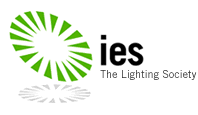 Lighting Design AWARDS (LiDA)CONDITIONS OF ENTRYPlease read these instructions carefully as omissions could render your entry non-compliant.The purpose of these awards is to promote quality lighting design using the science and art of light. Entries for these awards will be accepted subject to the following conditions:EntryThe Entry shall consist of:Entry FormFeeDesigner statementOwners consentMedia consentTechnical drawingsPhotographs for publicity purposes Entry Form:	A completed official entry form must accompany each submission. The information given on the form must be complete, accurate and suitable for replication on any Award Certificate presented, and to be quoted in any publications announcing the Award results.Entry Fee:	Each entry must be accompanied by a receipt generated from the IESANZ online payment system. Entrants:The designer, owner or any other principal participant in the design of the lighting installation, may submit an entry for these awards.The entrant need not be a member of IESANZ.More than one person may be nominated as the designer of an entry. These designers will then be considered as a joint entry for that submission.Any person associated with an entry installation will be disqualified to act as a judge for the entry concerned.Scope:Each submission should be limited to a single area of application or space, and not necessarily to several areas, or an entire project.Only one entry will be accepted for the same area at an installation site.Separate entries may be submitted for different parts of the same project.The project must have been completed in the 2 years previous to the closing date.Information provided within this entry, must be accurate and suitable for replication on any certificate awarded, and in publications announcing the Award results.Any errors made by the entrant that are repeated through official documentation are not the responsibility of the Society.Location: Entries shall be located within the geographical area of the chapter entered and must not have previously been entered in these awards. Designer's Statement: To accompany the entry form is the provision for the lighting designer to contribute a clear and succinct statement of the issues as noted under ‘Criteria’. This statement must provide sufficient information to enable the judges to evaluate how the specific award criteria have been identified in the design, explain how any special problems have been solved and show that the intended results have been achieved. These statements have strict character restrictions, IESANZ reserves the right to edit any statement provided if the character allocation has been exceeded. This statement will be reviewed by judges prior to site visits. Further detail may be requested.Judging: A judge, or judges’ representative authorized by the judges, or the Chapter Management Committee, will visit as required, the site of all entries. The purpose of the visit shall be to evaluate the statements made by entrants and for designers to answer any questions posed by the judges relevant to the installation. The judges cannot enter into correspondence or discussion with the entrants but it is recommended that the designer(s) be present to answer questions. The panel of judges will decide and announce the results of judging and awards conferred. The decision of the Judges is final and no correspondence will be entered into. The judges reserve the right to not make any award. Criteria: To receive an award, the installation must achieve a high level of aesthetic excellence, originality & technical execution. The judging of each submission is on merit, it’s compliance to generally recognized standards and on accustomedness with the criteria. More than one award may be presented at each level. The Criteria used for judging encompasses the following: Concept/Brief:  Limitations Lighting concept Architectural integration Innovation & uniqueness  Solution: Design criteriaVisual comfort Energy effectiveness & sustainability Budget restrictions Operation & maintenance  Awards:  The Lighting Design Award (LiDA) is not a competition between the submitted entries. More than one award may be presented at each level.There are two levels of award possible:  • Award of Excellence • Award of Commendation  Owner’s consent: The consent of the owner(s) or lessee of the premises or installation and other interested parties must first be obtained before the entry is submitted. This is a requirement for judging, to access and possible later publication of Award recipient details. A signed consent form is the minimum requirement for an entry to be valid. It is the responsibility of the entrant, to either include this section with their submission or confirm that the owner(s) has issued it to the IESANZ.Media consent: The agreement to media consent section of the form must be completed for the entry submission to be valid. Images:Up to four photographs only, shall be supplied as jpeg files at a minimum 600 DPI, 1920x1080 pixels (landscape) format; images must not include entry, company or photographer's name. Images supplied outside this format requirement may be edited &/or cropped for presentation purposes. Photographs shall not contain any advertising content. All photographic material shall offer a true representation of the installation and shall not be enhanced or taken under supplementary lighting. Multiple photographs can be combined to fit the size requirements, e.g. three portrait photographs side by side to make one landscape image. All photograph(s) submitted must include a photography credit for the image(s) to be accepted, by completing the section provided in this entry form. These images will be required for judging and at the the Awards Event and are to be submitted at the time of entry. They are to be used at the discretion of IESANZ in official print media, website, newsletters, social media and projection at the awards function. Technical drawings: The entrant has the option to provide technical drawings to aid in the judging process. Detailed reflected ceiling plan, lighting calculations and presentation renders in pdf format, a maximum of 10 pages will be accepted. Rejection:IESANZ reserves the right to reject any non-conforming entry and refund the entry fee.Publication:IESANZ reserves the right to publish the results of the awards and details of the entries. Entrants must identify at the time of submission any material or information submitted which is not for general release or publication.Indemnity:Entrants shall hold the IESANZ indemnified against any claims arising through loss of or damage to submissions. Entrants shall also hold the Society indemnified against any claims for breach of any patents, copyright, trademarks, licences and the like, that may arise through involvement in these awards.Decisions:The decision of the Judges is final, and no correspondence will be entered into.Return:Any hardcopy entry material will be available for return to entrants on completion of the Awards program, excluding photographs or images required for publication purposes.International LiDA: All recipients of an LiDA award of Excellence in a Chapter are automatically entered into the International LiDA program. This is judged the following calendar year and awarded at a selected Chapter awards function of that year. 